                                                    Personal Specification – L3 Teaching Assistant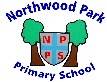                                                     Personal Specification – L3 Teaching Assistant                                                    Personal Specification – L3 Teaching Assistant                                                    Personal Specification – L3 Teaching AssistantEssentialDesirableMethod of assessmentQualifications & TrainingA minimum of 5 GCSE’s to include English & Maths at Grade CEvidence of Further Education such as A levelsFull driving licence and own transport Evidence of in-service trainingRelevant previous experienceIT qualificationUnderstanding of health and safety issues and good practiceEYFS experienceProduction of theapplicant’s certificatesExperienceExperience of working with pupils with severe and profound learning difficulties Good communication skills, both verbal and writtenBasic ICT Skills  and using a range of software  for teaching and learningAbility to work as part of a team, as well as on own initiativeAbility to work under pressure and meet deadlinesGood negotiation skillsWorking with agencies who support school Contents of theApplication Form.InterviewProfessionalreferencesKnowledge & SkillsCompetent use of ICT packagesUnderstand the principles of the teaching and learning processAbility to work on own initiative with minimum of supervisionAbility to relate well to children and young people, be an effective role model and motivate students to achieve successAbility to raise standards of attainment and aspirationProfessional manner at all timesExcellent interpersonal and organisational skillsStrong numeracy and literacy skillsExcellent communication skills, both verbal and writtenKnowledge of the national curriculum and other relevant learning strategies/programmes of studyAbility to work well as part of a teamHigh level of organisational skillsAn ability to develop good working relationships with parents and visitors to the schoolAbility to promote a positive image of the school Awareness of data protection and confidentiality procedures Commitment to the school’s safeguarding proceduresCommitment to equality of opportunityDesire to support other colleagues within  and beyond the school and its school partnershipsKnowledge of school systems, e.g. SIMsContents of theApplication FormInterviewProfessionalreferencesPersonal QualitiesA proven record high level of attendance; honest; able to work effectively with little supervision and polite and courteous to all at SchoolWillingness to be flexible with working hours to respond to the needs of the schoolAbility to remain calm under pressure and have a sense of humourMotivation to work with children and young people.To work and communicate effectively with colleagues in school To demonstrate empathy, communication, listening and interpersonal skills when dealing with children, colleagues and parents/carers To identify and liaise with appropriate resources and agencies of support To demonstrate good administrative skills including report writing Contents of theApplication FormInterviewProfessionalreferences